Управление образования города Ростова-на-ДонуМуниципальное бюджетное дошкольное образовательное учреждение города Ростова-на-Дону«Детский сад № 220» (МБДОУ № 220)344015 г. Ростов-на-Дону, ул. Зорге, 39/2 тел.(факс):8(863) 225-01-33 e-mail: ds220@aaanet.ruИНН/КПП 6168098950 / 616801001 ОГРН 1026104366144 ОКПО 53521035Методическая разработка занятия с использованием Лого Роботов «Робопчела» Тема: «Музыкальные инструменты».Методическая разработка занятия с использованием Лого Роботов «Робопчела» Тема: «Музыкальные инструменты».Автор методической разработки: Фомичева Наталья ЮрьевнаВоспитатель МБДОУ № 220г. Ростов-на-ДонуАвтор методической разработки: Фомичева Наталья ЮрьевнаВоспитатель МБДОУ № 220г. Ростов-на-ДонуВозраст детей6-7летСпецифика(указывается только при наличии. Например, дети с особыми образовательными потребностями и т.п.)Образовательная(-ые) область(-и)Интеграция образовательных областей: «Познавательное развитие». Формирование представлений о музыкальных инструментах. Формирование познавательного интереса через программирование моделей животных; развитие умений устанавливать причинно-следственные связи и находить новые решения. «Речевое развитие». Развитие навыков свободного общения со взрослым и детьми, обогащение и активизация словарного запаса детей. «Социально-коммуникативное развитие». Развитие умений работать в коллективе и взаимодействовать друг с другом. «Физическое развитие». Развитие координации движений, мелкой моторики рук.ЦельРазвитие элементарных навыков программирования и пространственной ориентации. Закрепление представлений о  различных музыкальных  инструментах, их звучания и особенностях..Программное содержание (задачи):1. Учить детей программировать роботизированные модели животных,воспринимать команды или указания на слух, применять полученную информацию для программирования устройства.Программное содержание (задачи):2. Закреплять умение детей узнавать звучание музыкальных инструментов.Программное содержание (задачи):3. Развивать у детей познавательный интерес, внимание, критическое, логическое мышление, речь, мелкую моторику, инженерные навыки программирования. Развивать навыки рассуждения и коммуникации, пространственные понятия и расчет расстояния. 4. Формировать умение анализировать собственную деятельность (рефлексия); 5Воспитывать эмоциональную отзывчивость, взаимопомощь,коммуникативные способности (умение работать в группе и в парах), самостоятельность.Оборудование и материалыРоботы «Робопчёлы» 6 шт.Развивающие поля Стол STEM( при наличии)Музыкальные инструменты (барабан,  скрипка, металлофон, гитара, флейта и т.д.)Картинки с изображениями музыкальных инструментовАудиозаписи звучания музыкальных инструментов.Карточки со стрелками для составления алгоритма движения.Схемы программирования. (Для детей, которые могут испытывать затруднения при составлении алгоритма движения робота)Предварительная работа(указывается при необходимости)Рассматривание картинок с музыкальными  инструментами, прослушивание звучания музыкальных инструментов.Методы и приемыБеседа, обсуждение, вопросы к детям, объяснение; демонстрация видеороликов и слайдов, демонстрация роботизированных моделей животных; Игровые методы (игровая ситуация – погружение в мир программирования);    Практическая деятельность детей – решение проблемных ситуаций, составление схем и программирование моделей робоживотных.Организационная частьВоспитатель приветствует детей и рассказывает им о том, что на занятии они познакомятся с разными музыкальными инструментами.  Показывает детям музыкальные инструменты и кратко рассказывает, как они звучат и для чего используются.Воспитатель: Ребята, сядьте удобно, давайте с вами послушаем музыку великого русского композитора П.И. Чайковского, послушайте и скажите, какому музыкальному инструменту композитор доверил исполнить сольную партию? («Мелодия» П. И. Чайковского) – Вы узнали, какой инструмент исполнял мелодию? Ответ детей..(скрипка) Воспитатель  показывает скрипку и  предлагает детям по очереди играть на инструментах и угадывать их звучание.Молодцы, вы хорошо узнаете музыкальные инструменты по их звучанию, а вот у пчёлок не всегда получается. Поможем им ?Основная часть(описание хода работы)У пчелок есть схемы, помогите им добраться до музыкального инструмента и услышать как звучит этот инструмент.Чтобы наша пчелка начала передвигаться, мы должны ее запрограммировать. Задание: По схеме запрограммировать пчелку,  затем взять этот музыкальный инструмент и показать, как он звучит. 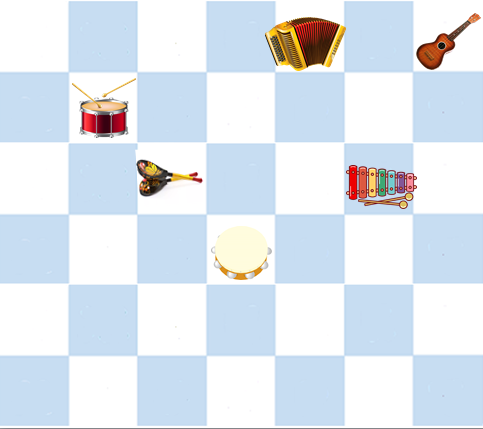  Вариант1- пчёлка в левом нижнем углу, смотрит вверх:Поворот направо, 3 шага вперед, поворот налево, 2 шага вперед. Если пчёлка правильно была запрограммирована, ребенок находит в группе барабан и барабанит.И т.д.Заключительная частьВоспитатель: ребята скажите, чем мы сегодня с вами занимались?Ответы детей: Слушали звучание различных музыкальных инструментов, познакомились с произведением П, И. Чайковского  «Мелодия» , программировали пчелку –робота, сами играли на музыкальных инструментахВоспитатель:  Молодцы, вы отлично справились со всеми заданиями. Вам понравилось самим играть на инструментах?Тогда давайте с вами создадим оркестр, возьмите каждый себе инструмент, начинаем!Методические рекомендации автора:(четкие и краткие инструкции или советы автора тем, кто будет реализовывать данную методическую разработку)1. В занятии участвуют 5- 6  чел2. Подготовить схемы заранее.3.Педагог раздает схемы самостоятельно.